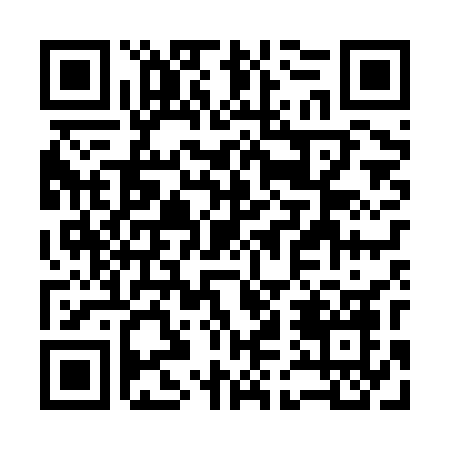 Prayer times for Wolka Wytycka, PolandWed 1 May 2024 - Fri 31 May 2024High Latitude Method: Angle Based RulePrayer Calculation Method: Muslim World LeagueAsar Calculation Method: HanafiPrayer times provided by https://www.salahtimes.comDateDayFajrSunriseDhuhrAsrMaghribIsha1Wed2:294:5912:245:317:5110:092Thu2:264:5712:245:327:5210:123Fri2:224:5512:245:337:5410:154Sat2:184:5312:245:347:5610:195Sun2:154:5112:245:357:5710:226Mon2:114:4912:245:367:5910:257Tue2:104:4812:245:378:0010:288Wed2:094:4612:245:388:0210:319Thu2:084:4412:245:398:0410:3110Fri2:074:4312:245:408:0510:3211Sat2:074:4112:245:418:0710:3212Sun2:064:4012:245:428:0810:3313Mon2:064:3812:245:438:1010:3414Tue2:054:3612:245:448:1110:3415Wed2:044:3512:245:458:1310:3516Thu2:044:3412:245:458:1410:3617Fri2:034:3212:245:468:1610:3618Sat2:034:3112:245:478:1710:3719Sun2:024:2912:245:488:1910:3820Mon2:024:2812:245:498:2010:3821Tue2:014:2712:245:508:2110:3922Wed2:014:2612:245:508:2310:4023Thu2:004:2412:245:518:2410:4024Fri2:004:2312:245:528:2510:4125Sat2:004:2212:245:538:2710:4126Sun1:594:2112:245:548:2810:4227Mon1:594:2012:245:548:2910:4328Tue1:594:1912:255:558:3010:4329Wed1:584:1812:255:568:3210:4430Thu1:584:1712:255:568:3310:4431Fri1:584:1612:255:578:3410:45